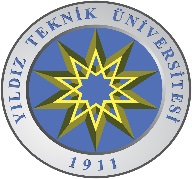 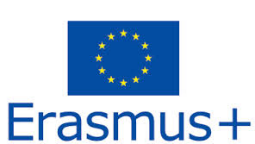 ERASMUS+ TRAINEESHIP MOBILITYDEPARTURE FORM
Staj faaliyetinizin son haftasında bu formu staj yaptığınız kurumdaki ilgili ofise götürerek doldurulup, imza ve mühür ile tamamlanmasını sağlayınız.(In the last week of your traineeship abroad, take this form to the relevant office at your host institution to be completed, signed and stamped.)Name of student: ………………………………………………………………………Home university: YILDIZ TECHNICAL UNIVERSITY (TR ISTANBU07)Host university: ………………………………………………………………………..We confirm that the above mentioned student finished his/her Erasmus period in our institution on:__/__/____/  (day/month/year) Responsible host coordinator: …………………………………………………………

Email address: ………………………………………………………………………….
Signature: …………………………………………    Institutional stamp:

Date of signature:__/__/____ (day/month/year)A scanned copy of the completed form should be returned by email to erasmus-staj@yildiz.edu.tr . 